Thanks for getting your child to school today!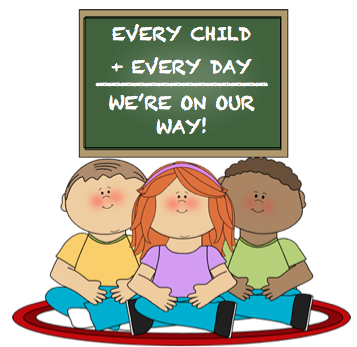 